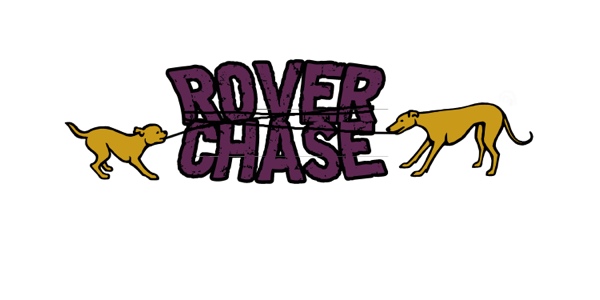 Dear Applicant,Please return your completed application via email to Abigail@roverchase.com or in the mail or in person to 224 Commerce ParkwayPelham, AL 35124Application Process:Step 1. Complete and return the application package.  A list of package components can be found on the final page.  Ask your doctor to email or fax the medical history form directly back to us.  You must sign and date the medical history form before giving to your doctor.Step 2.  Once we have your completed application on file, we will conduct a phone interview.Step 3. If we believe we are a good fit for you, we will ask for a taped virtual home visit.  Step 4. Once you have completed the virtual home visit, your file will be sent to our application committee for a final review.  If approved, you will be contacted for an in person interview where we will discuss wait times and procedures moving forward.  Please note that we are not able to place guide dogs nor are we able to place dogs with individuals who manifest behaviors beyond their control.  For information on other programs better suited to help under those particular circumstances, please visit the internet. Note:  Roverchase reserves the right at any point in the process and at our sole discretion to not place a service dog if we feel the placement would not be beneficial.  If you have any questions, please contact Abigail Witthauer at Abigail@Roverchase.comI acknowledge that Roverchase reserves the right in its sole discretion to not place a service dog with me (or my legal guardian) if it feels the placement would not be beneficial.Applicant’s Name (printed): __________________________________________________________________State: ___________________________Applicant or legal guardian (signature): _________________________________________________________Date: ___________________________………………………………………………………………………………………………………………………Note:  Our waiting list can be long and the wait may be lengthy.  Being on our waitlist does not guarantee that you will receive a dog from us.  In order to keep your file active, you must contact Abigail via email or mail every 30 days. I understand that I must stay in contact every 30 days via email to keep my file active.Applicant’s Name (printed): __________________________________________________________________State: ___________________________Applicant or legal guardian (signature): _________________________________________________________Date: ___________________________………………………………………………………………………………………………………………………………….....APPLICATION FOR SERVICE / COMPANION/ SEIZURE RESPONSE DOGDate: _________________Name:	_____________________________________________________________________Parent’s Name (if under 18):____________________________________________________Address:	________________________________________________________________		________________________________________________________________Telephone:	(H)  __________________    (W) ________________ (C)__________________(E-Mail)____________________________________________________Date of Birth:	__________________________    Age:____________Are you male or female? __________________________________Name of Nearest Relative (not living with you):______________________________________		Relationship:		________________________________________________		Phone Number(s):	________________________________________________		Address:		________________________________________________					________________________________________________Marital Status:         Single  _____     Married  _____     Divorced  _____What is your primary disability: __________________________________________________________________________What caused your disability and at what age?______________________________________													____													____Please list any secondary disabilities, if any:______________________________________________________________________________________________________________________________________________________________________________________________Is your disability progressive? ___________________________________________________What is your approximate height and weight? _______________________________Please check all that apply:
What are the effects of your disability?( ) Hearing Impairment                  ( ) Speech Impairment                ( ) Reduced Stamina   ( ) Coordination Problems            ( ) Limited Mobility           ( ) Memory Loss          ( ) Spasticity  ( ) Slowed Development                ( ) Vision Impairment                  ( ) Muscular Weakness( ) Other:___________________________________________________________________Do you have any problems with:( ) Allergies             ( ) Chronic Pain              ( ) Heightened Emotions                 ( ) Depression  ( ) Skin Sensitivity           ( ) Balance             ( ) Brittle Bones                ( ) Heat/Cold Sensitivity( ) Seizures- if yes, what type and how often?______________________________________Also, what treatments or medications are you using or have you used to control your seizures?Do you use any of the following aids or assisting devices?( ) Prosthesis           ( ) Leg Brace            ( ) Electric Wheelchair              ( ) Manual Wheelchair   ( ) Wrist Brace        ( ) Hearing Aid          ( ) Crutch/Cane                        ( ) Walker  ( ) Other:________________________________Are you active in the military, a veteran, or a dependent of an active member of the military or Veteran?  If yes, relationship, rank (or last rank), and stationed (or last stationed). Do you have commissary privileges?   __________________________________________________________________________Primary Care Physician, PT, OT and/or Other Health Professional Important to Your Care (Please list with phone numbers):Housing:          Home  ______ Apartment  _______Other (Describe):  ___________________Yard  ______With Solid Fence  _______  With Invisible Fence  ________ No Fence _______Living Arrangement (Please list all those living with you):                 Name                                           Relationship                                Age_________________________          ____________________          ________________________________________          ____________________          ________________________________________          ____________________          ________________________________________          ____________________          ________________________________________          ____________________          ________________________________________          ____________________          _______________Do you have an attendant?     __________        Full-Time  _____       Part-Time  _____Does the applicant or anyone in the household smoke?       Yes             NoPlease describe your home and your neighborhood (i.e., quiet, lots of visiting children, close to retail/commercial, suburban, rural, lots of traffic, etc.): _________________________________________________________________________________________________________________________________________________________________________________________________________________________________Have you ever had a dog?  Describe your experience with your dog:  __________________________________________________________________________________________________________________________________________________________________________________________________________________________________________________________________________________________________________________________________________________________________________________________________________Do other animals live with you or visit you frequently?  If so, please describe (including breed, sex & age).  Who is responsible for the care of these animals?  ____________________________________________________________________________________________________________________________________________________________________________________________________________________________________________________________________________________________________________________________________Who will assist in the daily care and training of your dog, if appropriate? _______________________________________________________________________________________________________________________________________________________________________Does anyone in your household have concerns about having a service/companion dog such as allergies, fleas, shedding etc. in their home?  If so, please describe:  _________________________________________________________________________________________________________________________________________________________________________________________________________________________________Are you currently employed?  If so, do you want your dog to assist you while at work and, if so, in what way?  _________________________________________________________________________________________________________________________________________________________________________________________________________________________________Have you discussed with your employer / coworkers having a dog in the workplace?  Are they supportive?  __________________________________________________________________________________________________________________________________________Are you currently in school?    If so, do you want your dog to assist you while in school and, if so, in what way?  Our dogs do not go to school unless approved by the instructor and aftercare coordinator. _________________________________________________________________________________________________________________________________________________________________________________________________________________________________Have you discussed with your principal / teachers having a dog in school?  Are they supportive?  __________________________________________________________________________________________________________________________________________Pick five of the following words that would best describe the dog you would like to have.   serious	 slow	 playful 	 	 slow		 calm willing	 attentive	 energetic	 	 sensible		 responsible smart		 protective	 dependable	  stable		 confident happy	 sweet	 easy going	 	 independent	 assertive devoted	 submissive friendly	 	 dependent		 loving trusting	 excitable	 communicativeDescribe your means of transportation:  _________________________________________________________________________________________________________________________________________________________________________________________________Please tell us a little more about yourself—hobbies, activities, clubs, interests, etc.:___________________________________________________________________________________________________________________________________________________________________________________________________________________________________________________________________________________________________________We ask that all our teams participate in some form of community service.  What kind of community service would be of interest to you?Under what circumstances would you return your service dog to Canine Assistants?_____________________________________________________________________________________________________________________________________________________________How do you feel a service/companion dog could improve your life?  With what specific tasks would you hope a dog could help you?___________________________________________________________________________________________________________________________________________________________________________________________________________________________________________________________________________________________________________________________________________________________________________________________________________________________________________________________________________________________________________________________________________________________________________________________________________________________________________________________________________________________________Where would you want your service dog to sleep?  __________________________________Are you and an adult caregiver (individual 18+years of age living within 30 miles of your residence) available to attend a two-week recipient camp at the Canine Assistants facility? Would you have to work around a school/work schedule? _________________________________________________________________________________________________________________________________________________________________________________________________________________________________What questions or concerns do you have that we may address?_________________________________________________________________________________________________________________________________________________________________________________________________________________________________Applicant’s Signature: __________________________________     Date:________________Parent’s Signature (if under 18): _________________________________________PLEASE NOTE:A completed application includes: (please make a copy for yourself before you send)The “reserve the right” document signed by you.   The completed Application form with your signature on the last page.A letter of personal reference from someone, other than a family member, who knows you well.A professional letter of reference from a therapist, social worker, teacher or other professional with whom you have contact.A short autobiography and picture.The Medical History form signed by you and filled out/signed by your physician.  This form should be returned from your physician’s office by email or fax.